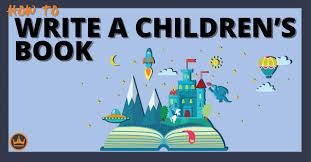                                      		A Long Time Ago I Went to School				A Story Template for Preschool Children Returning After Covid Pause			A Resource from  the Center for Emotionally Responsive Practice at Bank StreetA long time ago I used to go to preschool every day.Then, my school stopped. My _____________said it was so we could stay safe from Covid 19 germs.So we stayed home for 100 days!Now, my school is open  again! There is a vaccine to keep grown ups and big kids safe from Covid 19.My ___________________says its time to  go back to school !First, I was happy! I can see my friends, and paint on the easel, and climb on the climber!Then, I was scared. There might be Covid 19 germs still hiding in my classroom! Some kids might forget to wash their hands! My first day back to my school, I held ________________’s hand tight! It felt just like my first day of school a long time ago! I said, “Don’t go ________________!” My tears were getting my mask all wet as I walked  with my teacher  to the window to wave good-bye..I waved good-bye at the window. Then, I looked around the room. Kids!  So many kids!I ran over. “Hi”, said a little kid wearing a superhero mask. “Can you be my friend?” I nodded “Yes”. Then, we ran  to the block area and built a cool fort with no germ hiding places!Later, when _________________ came to pick me up,  I felt ______________________. I wonder how I’ll feel when I come back again tomorrow....?Note for parents and teachers;You can use this book as a template to address young children’s feelings about returning to school after Covid related pause. Children can illustrate the book, or the adult using the book can illustrate it if preferred.Fill in the blanks in a way that resonates for your child or children, or ask them how to fill it in. Feel free to change text as needed!